Je krijgt de groeten van Jezus
als jij voor iemand klaar wilt staan.
Je krijgt de groeten van Jezus
als jij het goede hebt gedaan.Geef eten aan wie honger lijdt
Geef drinken, zodat dorst verdwijnt.
Laat alle mensen welkom zijn:
van jong tot oud, van groot tot klein.Je krijgt de groeten van Jezus
als jij voor iemand klaar wilt staan.
Je krijgt de groeten van Jezus
als jij het goede hebt gedaan.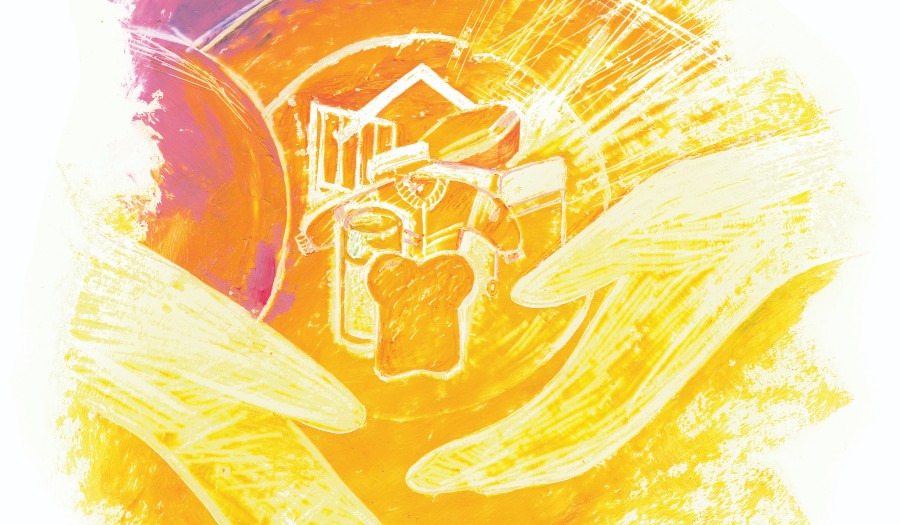 Geef warme kleren tegen kou
en blijf de zieke mensen trouw.
Vergeet niet wie de vrijheid mist
en bid voor wie gestorven is. Je krijgt de groeten van Jezus
als jij voor iemand klaar wilt staan.
Je krijgt de groeten van Jezus
als jij het goede hebt gedaan.In iedereen die jij ontmoet
komt Jezus zelf jou tegemoet.
Maak dus de arme mensen rijk,
dan leef je in zijn koninkrijk!                           Tekst: Erik Idema

